Развитие творческих способностей детей с помощью нестандартных способов рисованияЧернышова Татьяна Викторовна,воспитатель МАДОУ г. Нижневартовска ДС №32 «Брусничка»…Это правда! Ну чего тут скрывать?Дети любят, очень любят рисовать!
На бумаге, на асфальте, на стенеИ в трамвае на окне…Э. УспенскийИзвестно, что все дети талантливы. Но в чем? В какой области наши дети чувствуют себя наиболее комфортно? Художественные способности раньше других проявляют себя. Дети одарены ко всем видам искусства, но нужно заметить, что рисование – одно из самых больших удовольствий дошкольников, ведь почти все дети любят рисовать.Изобразительная деятельность имеет огромное значение для всестороннего развития ребенка, раскрытия и обогащения его творческих способностей. Позволяет ребенку выразить в рисунках свое представление об окружающем его мире, изображать доступными средствами выразительности свои эстетические переживания, позволяет проявить собственную фантазию. А чтобы изобразительная деятельность дошкольников носила творческий характер, необходимо разнообразить материалы и техники выполнения изображения. С этой целью я разработала и реализую дополнительную образовательную программу художественно-эстетической направленности на основе Программы художественного воспитания, обучения и развития детей 2–7 лет «Цветные ладошки» (Лыкова И.А.), методических рекомендаций «Нетрадиционные техники рисования в детском саду» (Давыдова Г.Н.), «Увлекательное рисование методом тычка с детьми 3–7 лет» (К.К. Утробина, Г.Ф. Утробина). В программе разработаны занятия изобразительной деятельностью нетрадиционными методами рисования с детьми 3–7 лет.Необычность нетрадиционных техник состоит в том, что они дают возможность детям быстро увидеть результат своей работы, достичь желаемого без особых графических умений. Дети с интересом узнают, что рисовать можно не только обыкновенными красками и кистями. Существует множество необычных и увлекательных способов рисования: ладонью, пальцами, кулаком, ребром ладони. Им нравится получать изображения c помощью необычных предметов (шерстяных ниток, веревок, трубочек, поролона), c помощью природного материала, собранного на прогулке (веточек, листьев деревьев, коры), разрисовывать камушки и т.п. Нетрадиционное рисование основано на творческом воображении, оно привлекает своей простотой и доступностью, а необычность материалов позволяет ребенку изучать, пробовать изображать, будит детскую фантазию. Любой ребенок с удовольствием будет создавать рисунок пальчиками, своей ладошкой, из кляксы на бумаге получать забавный рисунок. Дети умеют замечать то, что не видят взрослые и не боятся выражать своё отношение к миру, к действительности через рисунок. Посредством нетрадиционных техник развивается мелкая моторика руки, зрительно-моторная координацию, творческие способности. Дети начинают проявлять инициативу в придумывании содержания изображения, ведь здесь используются самые необычные материалы и можно рисовать всем, чем захочется.Пальцевая живопись - очень простая техника рисования, поэтому именно с нее начинают знакомство детей младшего дошкольного возраста с нетрадиционными техниками рисования. Материалы: плоские тарелочки, гуашевые краски (пальчиковые краски), альбомные листы (А4)Алгоритм работы:Предварительно налить гуашевые краски в плоские тарелочки.Обмакнуть пальцы в краску.Легким движением подушечки пальца оставляем отпечатки на бумаге, образуя рисунок.Важно, чтобы дети старались рисовать всеми пальчиками, а не только указательным. Каждый палец обмакивается в определённого цвета краску. Дети выполнили в данной технике следующие работы: «Цветочные фантазии», «Морские жители».Рисование ладошкойМатериалы: плоские тарелочки, гуашевые краски, альбомные листы (А4)Алгоритм работы:Предварительно налить гуашевые краски в плоские тарелочки.Обмакнуть ладонь в краску. А можно краску разных цветов нанести на ладошку кисточкой или губкой.Оставить на бумаге отпечаток, прижав ладошку к бумаге. К отпечатку ладони можно добавить отпечатки одного или двух пальцев в разных комбинациях.Можно дополнить рисунок деталями, нарисованными кистью, фломастером.Важно: Краски не должно быть много, она не должна стекать с ладошки. Прежде чем нарисовать новый отпечаток, нужно дать предыдущему высохнуть.Очень интересные работы получаются на темы: «Подводное царство», «Животные Африки», «Яркие цветы», «Деревья» (в разное время года).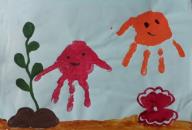 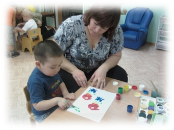 Печать листьями. Листья разных деревьев для этой необычной техники рисования можно собрать с детьми во время прогулки.Материалы: засушенные опавшие листья разных деревьев, гуашевые краски, кисти, альбомные листы (А4), старые газеты.Алгоритм работы:Разложить понравившиеся листья на газете или любом листе бумаги.Легкими движениями кисти покрыть листья гуашью цвета листьев или сделать их разноцветными.Положить листья окрашенной стороной на лист бумаги и прижать ладошкой, стараясь не сдвинуть растение с места.Аккуратно взять листок за черенок и плавным движением отклеить его с альбомного листа. Когда рисунок заполнится отпечатками листиков, кистью дорисовать недостающие детали. Важно: Каждый раз берется новый листок. Краска наносится на нижнюю сторону листа, чтобы красиво отпечатались прожилки.В технике печать листьями замечательно получаются пейзажи.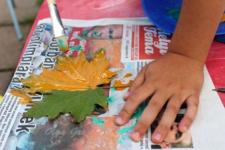 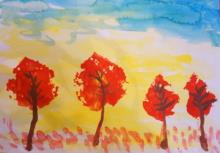 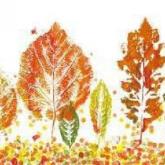 Рисование мятой бумагой Материалы: гуашевые краски, палитра, альбомные листы (А4).Алгоритм работы:Предварительно налить гуашевые краски в плоские тарелочки.Нужно намять бумажные комочки (печатки) для выполнения рисунка.Прижать печатку к тарелочке с краской. Лишнюю краску вытереть о край тарелочки (можно использовать штемпельную подушечку с краской).Нанести оттиск на бумагу.Важно: Для каждого цвета – свой комочек бумаги. Не используется вода.Рисовали в данной технике «Зимний лес», «На лугу», «Ветка сакуры», «Яблоневый сад»Тычок жесткой полусухой кистьюМатериалы: гуашевые краски, жесткая кисть из щетины, тонкая беличья кисть, альбомные листы белые или тонированные акварелью (А4), небольшой лист бумаги для проверки тычка.Алгоритм работы:Гуашь разложить понемногу в маленькие розетки.Простым карандашом наметить контуры будущего рисунка.Кончиком кисти набрать краску и ритмичными движениями наносить тычки кистью по намеченному контуру, держа кисть тремя пальчиками строго вертикально поверхности листа, при этом должна получиться большая «пушистая» точка.Заполнить пространство внутри контура, имитируя фактурность пушистой или колючей поверхности.Важно: Во время работы не используется вода. Чем меньше краски на кисточке, тем «пушистее» точка, тем реальнее изображение на рисунке.Очень интересные работы получились у моих воспитанников на тему «Снежная сказка зимы», «Золотая осень», «Цветы», «Мой пушистый друг», «Птицы».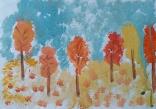 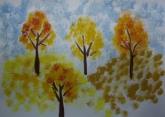 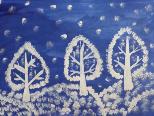 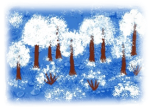 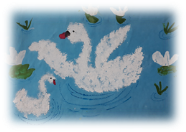 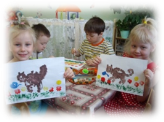 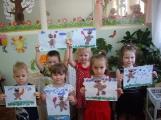 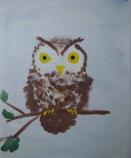 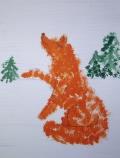 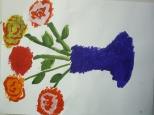 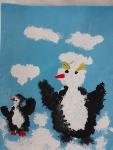 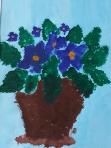 Техника «пуантилизм» (от фр. point - точка), основывается на законе смешения цветов, разноцветных точек.Материалы: гуашь разных цветов, ватные палочки (карандаши, предметы, оставляющие четкий отпечаток), альбомные листы (А4).Алгоритм работы:1.	На альбомный лист нанести задуманный рисунок.2.	Ватную палочку опустить в краску и ритмичными движениями наносить точки ватной палочкой (карандашом) по контуру рисунку или внутри него. Палочку нужно держать строго вертикально поверхности листа бумаги. Важно: Во время работы не используется вода. Для нового цвета нужна новая палочка. В младшем дошкольном возрасте дети в качестве инструмента могут использовать свой пальчик.В технике пуантилизм мы нарисовали в подарок маме цветы мимозы, весной цветущую сирень, веточку черемухи. Проступающий рисунок – смешанная техника рисования различными материалами.Материалы: акварельные краски, восковые мелки (восковые карандаши) широкая мягкая кисть (поролоновая губка), стаканчик с водой, альбомные листы (А4).Алгоритм работы:Выполнить рисунок восковыми мелками на белой акварельной бумаге.Затем широкой мягкой кистью или поролоном нанести акварельную краску на рисунок. Рисунок начинает проступать из-под краски, т.к. акварельные краски не ложатся на рисунок, выполненный жирными мелками.Важно: След от воскового карандаша должен быть ярким и четким. Акварелью закрашивать быстро, не оставляя пустых мест и не проводить много раз по одному месту.В технике проступающий рисунок можно выполнять рисунки на тему «Салют», «Ночной город», «На дне морском», «Северное сияние»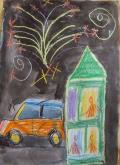 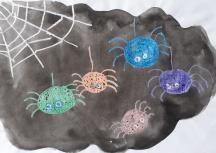 Монотипия (от греческого monos - один, единый и tupos - отпечаток). Отпечаток может быть получен от рисунка, нарисованного на любой гладкой поверхности.Материалы: гуашевые краски, палитра, кусок оргстекла (файл, прозрачная клеенка, поднос), альбомные листы (А4).Алгоритм работы:Нарисовать гуашью рисунок на заготовленной гладкой поверхности. Наложить на рисунок лист бумаги, разглаживая руками, чтобы рисунок отпечатался на альбомный лист. Изображение получается фактурным. Можно дорисовать детали рисунка.Важно: Отпечаток сделать сразу, пока не высохла краска.Монотипия симметричнаяМатериалы: гуашевые или акварельные краски, палитра, альбомные листы (А4).Алгоритм работы:На одну сторону листа накапать краску, можно разных цветов. Согнуть лист пополам по вертикали, разгладить рукой, развернуть. Получается зеркальное изображение.Можно дорисовать детали рисунка.Важно: Краска должна быть жидкая. Выполнять работу нужно быстро, чтобы краска не успела высохнуть.Для выполнения работ в данной технике мы выбрали темы: «В краю прекрасных бабочек», «Вазы с букетами», Портреты»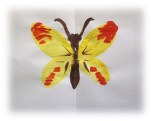 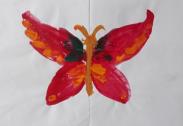 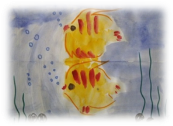 Монотипия пейзажнаяМатериалы: гуашевые или акварельные краски, палитра, альбомные листы (А4).Алгоритм работы:Согнуть лист пополам по горизонтали, разгладить рукой, развернуть. Гуашью (акварелью) нарисовать пейзаж на одной половине листа.После этого лист снова сложить и отпечатать на второй половине. Получается зеркальное изображение.После получения отпечатка исходный рисунок можно повторно оживить красками, чтобы он был более четким, чем его отражение.Важно: Краска должна быть жидкая. Выполнять работу нужно быстро, чтобы краска не успела высохнуть.Для данной техники выбрали тему «Деревья смотрятся в озеро», «Снежная сказка зимы».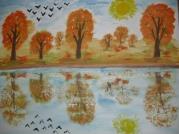 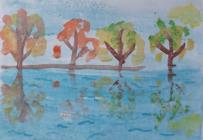 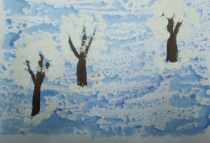 Рисование крупами.Материалы: крупа (любая), тонированные альбомные листы (А4)Алгоритм работы:Простым карандашом нарисовать рисунок на альбомном листе.Аккуратно покрыть клеем ПВА часть поверхности рисунка, на которую будет насыпаться крупа.Высохший лист нужно встряхнуть, чтобы не приклеившиеся крупинки осыпались. Можно раскрасить рисунок или его отдельные детали.Важно: Бумага должна быть плотной.Интересные работы получились у нас по теме «Рыбки плавают, ныряют», «Зимняя сказка»Граттаж (от франц. Gratter — скрести, царапать) - это техника выполнения рисунка методом выцарапывания. Такие рисунки представляют собой контраст черного фона и белых линий и похожи на гравюры. Гравюры могут быть как черно-белые, так и очень оригинальные цветные. Граттаж черно-белыйМатериалы: акварельная шершавая бумага или картон, черная тушь или гуашь, жидкое моющее средство, парафиновая или восковая белая свеча, широкая мягкая кисть, зубочистка, любой удобный инструмент для процарапывания).Алгоритм работы:Взять парафиновую свечу и натереть ею лист бумаги. Поверхность листа надо покрыть толстым слоем туши с небольшим количеством моющего средства (жидкого мыла) или гуашью.Оставить до полного высыхания.Важно: Слой воска должен быть толстым, без пробелов, тогда выцарапывать рисунок будет легче.Граттаж цветнойМатериалы: акварельная шершавая бумага или картон, черная тушь или гуашь, жидкое моющее средство, восковые мелки (гуашь разных цветов), парафиновая свеча, широкая плоская кисть с мягким ворсом, зубочистка, любой удобный инструмент для процарапывания).Алгоритм работы:Бумагу полностью закрасить восковыми мелками, гуашью или акварелью одним цветом или сделать ее разноцветной. Единственный цвет, который нельзя использовать – черный. Оставьте ее до полного высыхания.Взять парафиновую свечу и натереть ею лист бумаги. Если использовали цветные мелки, то натирать свечой не нужно.Поверхность листа надо покрыть толстым слоем туши с небольшим количеством моющего средства (жидкого мыла) или гуашью. Оставить до полного высыхания.При помощи палочки начать процарапывать рисунок. Используйте различные приемы: точки, штрихи, перекрестные штрихи различной толщины. Важно: Слой воска должен быть толстым, без пробелов, тогда выцарапывать рисунок будет легче.Можно заранее подготовить эскиз будущего рисунка и перенести его на заготовку. На черную бумагу ровно приложить бумагу с эскизом. С помощью ручки, которая уже перестала писать, прорисовать контуры эскиза, немного прижимая – получится отпечаток эскиза. Детям младшего дошкольного возраста сложно самостоятельно сделать заготовку, им лучше предложить уже готовую. Родители с удовольствием помогают нам подготовить заготовки. В старшем дошкольном возрасте дети делают их самостоятельно. Особенно эффектно в технике «Граттаж» смотрятся картины на тему космоса. 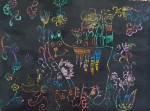 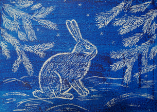 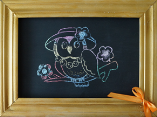 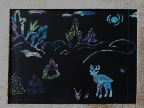 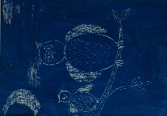 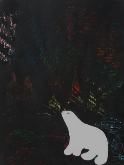 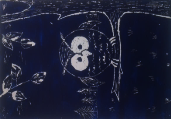 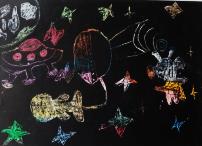 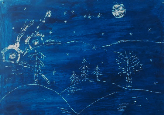 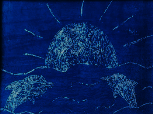 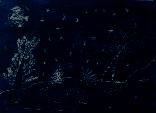 Родители с неподдельным интересом посещают открытые занятия, совместно с детьми участвуют в мастер-классах, где они знакомятся с необычными техниками рисования, узнают, какие подручные материалы можно найти дома и использовать их в создании рисунков. В помощь родителям предлагаются буклеты, проводятся консультации c целью показать необходимость развития творческого потенциала детей в семье; как выявлять и развивать творческие способности у детей. Организуются выставки семейного художественного творчества с целью поддержать стремление родителей развивать художественные способности детей, ведь результаты ребенка могут быть наилучшими, когда детский сад и семья тесно сотрудничают.Мои воспитанники – постоянные участники городских, всероссийских конкурсов и часто добиваются в них успехов. Анализируя проделанную работу, направленную на развитие творческих способностей дошкольников в системе занятий по дополнительной образовательной программе, можно отметить, что в процессе творчества дети научились осуществлять свои творческие замыслы, стали осознавать свои возможности, проявлять инициативу. Детские рисунки стали гораздо интереснее и содержательнее, а замысел богаче. Дети раскрывают свои способности, испытывают радость от достигнутого успеха, ведь детям, как и взрослым, очень важна уверенность в своих способностях. ЛИТЕРАТУРАДавыдова Г.Н. Нетрадиционные техники рисования в детском саду. Часть 1. М.: Издательство Скрипторий 2003, 2007. 80 с.Давыдова Г.Н. Нетрадиционные техники рисования в детском саду. Часть 2. М.: Издательство Скрипторий 2003, 2007.72 с.Доронова Т.Н. Изобразительная деятельность и эстетическое развитие дошкольников: методическое пособие для воспитателей дошкольных образовательных учреждений. М.: Просвещение, 2006. 192с.Казакова Р.Г., Сайганова Т.И., Седова Е.М. Рисование с детьми дошкольного возраста: Нетрадиционные техники, планирование, конспекты занятий. М: ТЦ «Сфера», 2006. 128с.Комарова Т.С. «Изобразительная деятельность в детском саду», М.: Мозаика-Синтез, 2006. 136с.Лыкова И.А. Изобразительная деятельность в детском саду. М: Карапуз – Дидактика, 2006. 108с.Никитина А.В. Нетрадиционные техники рисования в детском саду. СПб.: КАРО, 2007. 96с.Утробина К.К., Утробин Г.Ф. Увлекательное рисование методом тычка с детьми 3-7 лет: Рисуем и познаем окружающий мир. М: ГНОМ и Д, 2007. 64с.Фатеева А.А. Рисуем без кисточки. Ярославль: Академия развития, 2006. 96с.